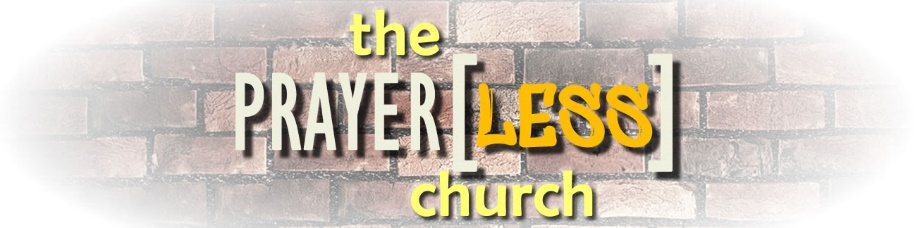 For Whom Should We Pray?Ephesians 6:10-20Prayer is God’s ____________ to release the _____________ of the ____________.We have been given our __________________We have been given our __________________We have been given our __________________We have been given our __________________		_______________ the __________________ _______________!